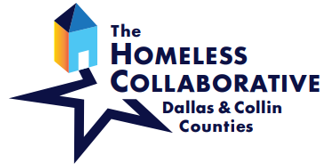 Our CoC exists to end homelessness in Dallas and Collin Counties through a collaborative and strategic effort which optimizes the combined strengths and resources of our partnering organizations and the neighbors we serve.TX-600 Continuum of Care, Serving Dallas & Collin CountiesMay 24, 2022   9:00 a.m.Virtual MeetingWelcome & Introductions				Dr. David Woody, CoC Assembly ChairMission Moment    				Brooke Etie, Dallas Housing AuthorityApproval of April 2022 Minutes			Dr. David WoodyNetworking OpportunityHomeless Collaborative Updates			MDHA Program Team				Announcements					David Gruber Case Managers Roundtable – May 25th, 12pm - Please contact Trudy Hernandez (Trudy.Hernandez@mdhadallas.org) for access to the virtual meeting link. The topic of discussion is ending veteran homelessness. Guest speakers will share veteran resources that may be new to case managers. Hard Conversation about Homelessness is a Housing Problem –June 24th, 10.30am-12pm CDT. Registration is required:   https://us06web.zoom.us/webinar/register/WN_jgVJh4YjT-6dayNlpsD_rg. Optional: Buy the book and read along with Joli and the MDHA Staff. Newsletter Submission Deadlines: CoC Newsletter – 2nd Tuesday, Homeless Rehousing System Newsletter – 4th TuesdayJoin or Renew Your Membership in the CoC – Go to https://www.mdhadallas.org/coc-membership/ For comments or questions regarding Continuum of Care Assembly business, please contact Chair Dr. David Woody at dwoody@bridgehrc.org Vice-Chair Brenda Snitzer at BrendaS@thestewpot.org